Questionnaire B – Revised DesignIf you have completed the exercise in Questionnaire B Initial Design, you will undoubtedly have raised several issues with the example questionnaire. The first might be what the purpose of this questionnaire is.  Others though will undoubtedly include poor layout; inadequate spacing to answer questions; lack of instructions on how to answer questions; uncertainty as to what is wanted; and acknowledgement for taking part – you should always thank respondents for taking part in any research you ask them to be part of. As I noted the first version of this questionnaire may have raised other issues for you so make sure you discuss them with other peers or a tutor as you feel appropriate. The second version of this questionnaire included here, tries to address the above issues but you may well have thoughts about other improvements that might be made.Opie, C. and Brown, D. (eds) (2019) Getting Started in Your Educational Research: A Student’s Guide to Design, Data Production and Analysis. London: Sage.Dear Student,Due to changes in our estates there is a need to rethink how we deliver the PE aspect of our ITT courses.  One option is to consider the use of a Primary School as a PE focus school-based training day.  As such I would be very grateful if you would help me to decide if this is a viable option by filling in the following questionnaire which is aimed at finding out your views before the experience.Name of tutorCould you please indicate your previous experience of Primary PE by ticking the relevant box for each genre of primary PE in terms of T= you have taught it, A= you have assisted in the teaching of it, O= you have only observed it, N= you have no previous experience.How often do you play take part in a physical activity/sport? (Please tick a box)a) at least three times a week			b)    at least once a week.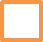 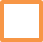 c) at least once a month 				d)    a few times a yeare) neverIn the context of the subjects of the primary National Curriculum do you consider PE to be: (Please tick a box) Your strongest subjectOne of your strongest subjectsOne of your weakest subjectsYour weakest subjectHow do you presently feel about the PE focus day at Park Spring? (Please tick a box)Really looking forward to it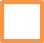 Looking forward to itA little nervousApprehensiveWhat are you hoping to gain from the experience? (Please tick all that apply)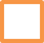 PE subject knowledge (if yes which ____________________________)Pedagogical knowledge in relation to PE How to plan for a successful PE activityGreater collaboration with peersPractice at whole class teachingExperiencing theory being put into practiceOther_____________________________________________________Thank you for taking the time to fill this questionnaire in.  In order to get some feel for whether the event has been a success I would like to interview some of the group after the event.  If you are willing to be interviewed about the PE focus day after the event, then please give me your name and contact information. Name of tutor: __________________________________________I am willing to be interviewed (Name ________________________) and my contact details are (_______________________________________________________)Thank you again for your helpGenreTAONGym       Games     Dance  Athletics   OAA   Other (please specify)